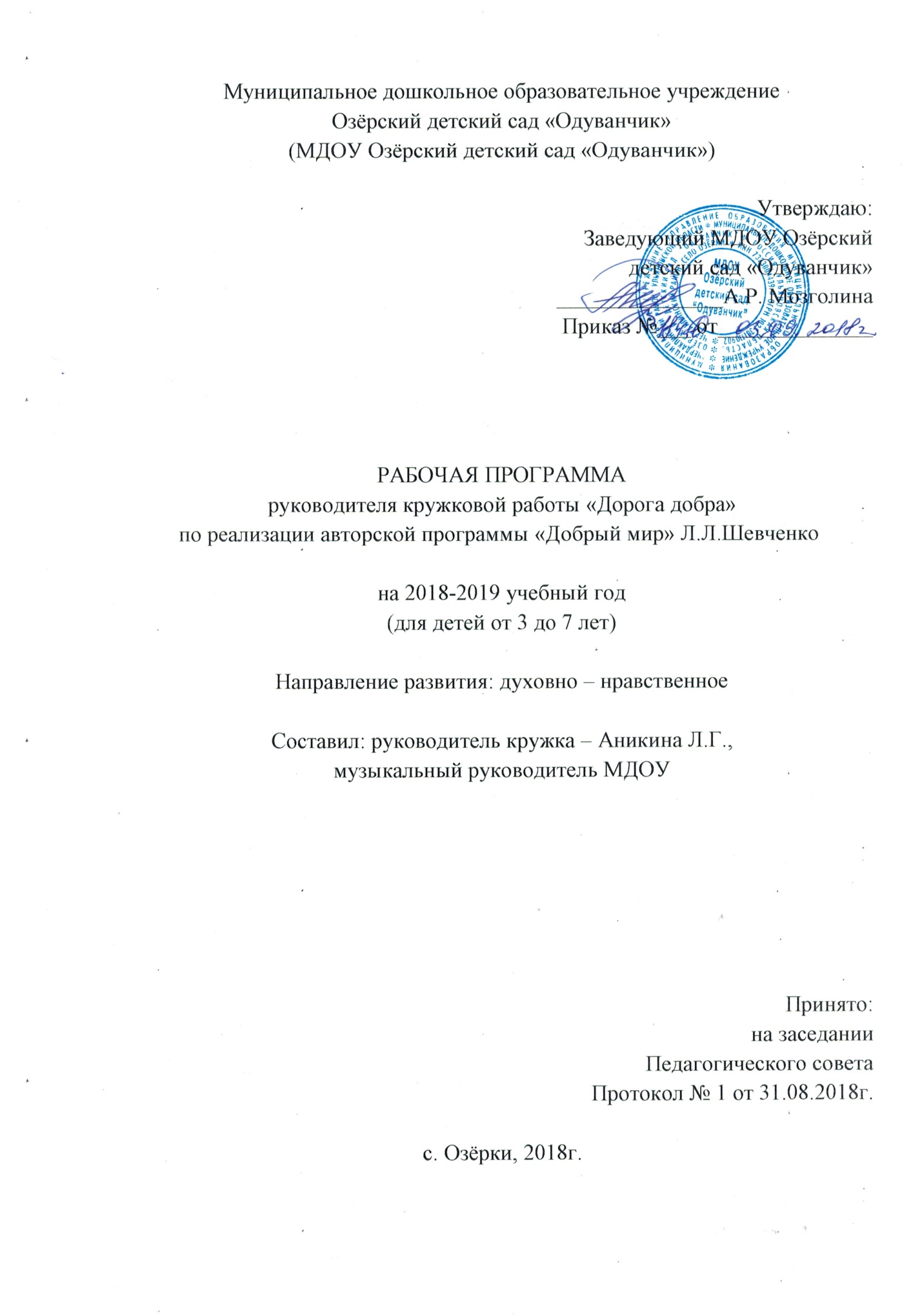 СодержаниеПояснительная записка………………………………………………….3Содержание программы…………………………………………………7 Перспективно – тематическое планирование на 2018 – 2019 учебный год……………………………………………………72.2. Ожидаемые результаты………………………………………………...83. Список средств обучения…………………………………………………93.1. Технические средства обучения ……………………………………….93.2. Учебно-наглядные пособия…………………………………………….9 3.3. Оборудование……………………………………………………………104. Список литературы………………………………………………………..105. Приложение………………………………………………………………..115.1. Список подгрупп детей на 2018 – 2019 учебный год…………………11     5.2. Расписание проведения кружковой работы «Дорога добра»      на 2018 – 2019 учебный год…………………………………………………125.3. План мероприятий кружка с социумом на 2018 – 2019 учебный год..12Пояснительная записка     Муниципальное дошкольное образовательное учреждение Озёрский детский сад «Одуванчик» работает по пятидневной рабочей неделе с 07.30 до 16.30 часов. Выходные дни: суббота, воскресенье, праздничные дни. В МДОУ на 2017 – 2018 учебный год функционирует 3 разновозрастные группы:- Разновозрастная группа №1 (от 2 до 4 лет)- Разновозрастная группа №2 (от 3 до 5 лет)- Разновозрастная группа №3 (от 5 до 7 лет)     Рабочая программа разработана в соответствии с парциальной программой  «Добрый мир. Православная культура для малышей»  / под ред. Л.Н. Антоновой  для детей от 3 до 7 лет для проведения кружковой работы «Дорога добра» в МДОУ.Методическое сопровождение:В состав комплекта входят 8 пособий: хрестоматия в 4 книгах для детей с методическими комментариями для воспитателя:- Книга 1. Прогулки по дням творения. /Устроение мира/.Здесь дети узнают о том, как возник наш мир и кто его Творец. Каждая прогулка (так автор назвала свои занятия) включает в себя : путешествие с книгой, прекрасные стихи и замечательные детские рисунки, игры, беседы, художественное творчество, слушание музыкальных произведений, исполнение песенок.- Книга 2. Хорошо - плохо? /Устроение отношений в мире/.Автор знакомит детей с добрыми правилами жизни людей, которые им дал Бог: быть послушными своему Небесному Отцу – Богу, трудиться, любить друг друга. Если человек выполняет эти правила жизни, он поступает хорошо. Если нарушает – плохо. Плохой поступок называется грехом. Чтобы человек не ошибся в том, что такое хорошо, а что плохо, внутри его Бог поместил доброго помощника – совесть. Она, как яркий огонек, светит в душе человека. Если мы не обращаем внимания на голос своей совести, ее огонек в душе гаснет и наступает темнота. Человек перестает отличать доброе от злого, хорошее от плохого и совершает грех. Человек просит прощения у Бога, обращаясь к нему со словами: Господи, помилуй!Запоминаем главные правила жизни добрых детей, закрепляем их знание в рисунках, аппликации, рассуждениях, учимся беречь окружающий мир и все живое в нем.- Книга 3. Семья. Родина. Православный храм. Наши меньшие друзья. / Как устроены отношения в нашей жизни/.В этой хрестоматии дети узнают, кто такие предки, что такое род, как Бог учил относиться к родителям, к семье, к родному дому, к Родине и Отечеству, почему Русь называют святою и почему ее надо защищать, кто такие христиане. С помощью наглядных материалов знакомимся с устройством православного храма, иконами, с тем, что и кого мы видим в церкви. Слушаем, рассуждаем, рисуем. Здесь же знакомимся с нашими меньшими друзьями и главной заповедью – не убивай! Слушаем рассказы о необыкновенной дружбе святых людей и диких зверей, рассуждаем, чем мы можем помочь братьям своим меньшим, учимся угадывать, о чём говорят Божьи творения, читаем трогательные рассказы и стихи о животных, играем в русские народные игры. В заключение каждой темы делаем выставку рисунков.- Книга 4. Православные праздники. Чему мы радуемся? /Ценности жизни христиан/).В этой книге узнаем, что такое праздник, какие главные праздники у христиан - Рождество и Пасха, как их следует отмечать, какие подарки дарить. Учим стихи и песни к праздникам, играем в игры. Водим хороводы. Отгадываем загадки. В доступной форме детям объясняется смысл христианского учения – Христос пришел в мир для спасения людей, принял на Себя все их грехи и победил смерть, Воскрес из мертвых!Кроме видимого мира вокруг нас Бог создал мир невидимый. В нем живут ангелы, служители Бога. (Слово «Ангел» означает вестник) Ангел приносит людям весть с неба – сообщение о том, что Бог велит человеку.У каждого есть Ангел Хранитель, который дается Богом при Крещении. Он всегда с человеком, но когда человек совершает грех, он стоит рядом и плачет. Узнаем, что такое именины и как их отмечать. В честь какого события назвали Седьмой день Творения Воскресенье и как его надо проводить. Заканчивается путешествие по добрым маршрутам Благодарением.За что же люди благодарят Бога? (За то, что он создал для жизни человека добрый и красивый мир) Каким должен быть человек, чтобы сохранить этот добрый мир? (Человек должен быть послушным, трудолюбивым, любить всех, заботиться о всём живом на Земле и всегда благодарить Творца – Слава Богу)- Методическое пособие с программой;- Музыкальное сопровождение совместной деятельности (СД - диск)- Наглядные материалы по темам хрестоматий- Рабочая тетрадь для творческих видов деятельности.Рабочая тетрадь используется в комплекте с другими пособиями. В ней представлены задания для творческих видов деятельности детей в соответствии с темами книг - хрестоматий.Цели программы: 1.Сохранение духовно-нравственного здоровья детей. Приобщение их к нравственным и духовным ценностям православной культуры.2. Изучение истории, культуры, природно-экологического своеобразия Ульяновской области, России.3.Стремление возродить традиции семейного воспитания.Задачи программы:1. Воспитывать уважение к нравственным нормам христианской морали. Учить различать добро и зло, любить добро, быть в состоянии творить добро. Пресекать (в разных формах) безнравственные проявления в стремлениях и действиях ребенка.2. Создать условия для восприятия целостной картины мира.3. Формировать чувство любви к Родине на основе изучения национальных культурных традиций.4. Развивать способность воспринимать и анализировать литературные произведения, учить выражать чувства, обогащать словарный запас.5. Развивать музыкальную культуру, приобщать к хоровому пению, классической, духовной и народной музыке.6. Осуществлять целенаправленную работу по физическому воспитанию, укреплению воли и выносливости.7. Прививать трудовые навыки, учить выполнять простейшие бытовые поручения, обучать основам ручного труда, продуктивной деятельности.8. Ориентировать семью на духовно-нравственное воспитание детей (ознакомление родителей с основами православной педагогики и психологии, формирование представлений о формах традиционного семейного уклада).  Возраст детей:Программа ориентирована на 2 подгруппы детей: - 1-я подгруппа: от 3 до 5 лет - 2-я подгруппа: от 5 до 7 лет Срок реализации программы: на 1 год График занятий: Занятия проводятся 1 раз в неделю во второй половине дня; длительностью в соответствии с возрастом детей.Формы работы с детьми:1. Факультативные встречи, беседы, игры нравственного и духовно-нравственного содержания.2. Рукоделие и все виды творческой художественной деятельности детей.3. Проведение совместных праздников.4. Просмотр слайд - фильмов, видеофильмов, использование аудиозаписей и технических средств обучения.5. Экскурсии, целевые прогулки.6. Детская благотворительность.7. Тематические вечера эстетической направленности (живопись, музыка, поэзия).8. Организация выставок (совместная деятельность детей и родителей).9. Постановка музыкальных сказок духовно - нравственного содержания.10. Творческие вечера.11. Организация совместного проживания событий взрослыми и детьми.    Таким образом, в программе прослеживается несколько направлений работы:1. Духовно-образовательное (беседы, устные поучения).2. Воспитательно-оздоровительное (праздники, игры подвижные и назидательные, ролевые и строительные, про гулки, экскурсии, походы).3. Культурно-познавательное (встречи, целевые прогулки, экскурсии, концерты, просмотр видеофильмов).4. Нравственно-трудовое (труд по самообслуживанию, уборка группы и территории, труд по интересам, продуктивная деятельность, изготовление подарков к праздникам). Содержание программыПерспективно – тематическое планирование на 2017 – 2018 учебный год:Ожидаемые результаты:-наличие представлений у детей об основных православных праздниках-формирование у дошкольников духовно-нравственных ценностей (доверие, послушание, милосердие, трудолюбие, любовь к ближнему)- формирование позитивного отношения ребенка к совместной с родителями подготовке и проведению православных календарных праздников- способность оценки и навыки анализа духовно-нравственных явлений и категорий в культурно историческом контексте-умение организовывать и строить свои отношения с окружающими людьми в соответствии с нравственными нормами российского общества.      В результате работы по этой программе у детей развиваются базовые моральные качества:а) любовь к людям (сострадание, желание порадовать близких, видение добра в людях, а не их недостатков) б) стыд (различение в себе добра и зла и т.д.)в) чувство совести (оценка своего поведения и его мотивов, на основе христианских норм)     Формы контроля вариативные, включая - анализ продуктов творческой деятельности- наблюдений за детьми- бесед на заданные темы- участие в конкурсах, выставках- выступление на концертах- открытые занятия.В качестве критериев оценки личностного развития ребёнка была выделена группа отношений, которые характеризуются понятием духовной культуры «благочестивые» - т.е добрые, заботливые, честные, трудолюбивые. Противоположными им показателями являются: недобрые, эгоистичные, лукавые, ленивые.В процессе реализации дополнительной образовательной программы дети  будут участвовать в выставках, на праздниках детского сада.Список средств обученияТехнические средства обучения - звуковые: аудиомагнитофон- визуальные: наглядные материалы и иллюстрации- экранные: проектор-аудио - визуальные (ноутбук и проектор)Учебно-наглядные пособия - рабочая тетрадь для творческих видов деятельности- результаты продуктивной деятельности детей и родителейОборудование- музыкальное оборудование и инструментыСписок литературыУчебно -  методическое обеспечение программы:- Шевченко Л.Л. Добрый мир. Православная культура для малышей. Книга 1. Прогулки по дням творения. Под ред. Л.Н. Антоновой. - М.: Центр поддержки культурно - исторических традиций Отечества, 2011г.- Шевченко Л.Л. Добрый мир. Православная культура для малышей. Книга 2. Хорошо - плохо. Под ред. Л.Н.Антоновой. – М.: Центр поддержки культурно - исторических традиций Отечества, 2011г.- Шевченко Л.Л. Добрый мир. Православная культура для малышей. Книга 3. Семья. Родина. Под ред. Л.Н.Антоновой. – М.: Центр поддержки культурно –исторических традиций Отечества, 2011г.- Шевченко Л.Л. Добрый мир. Православная культура для малышей. Книга 4. Чему мы радуемся? Православные праздники. Под ред. Л.Н.Антоновой. – М.: Центр поддержки культурно – исторических традиций Отечества, 2011г.- Добрый мир. Православная культура для малышей. Наглядные материалы. – М.: Центр поддержки культурно – исторических традиций Отечества, 2011г.- Добрый мир. Православная культура для малышей. Рабочая тетрадь. – М.: Центр поддержки культурно – исторических традиций Отечества, 2011г.- Добрый мир. Православная культура для малышей. Методическое пособие с программой. Под ред. Л.Н.Антоновой. – М.: Центр поддержки культурно -  исторических традиций Отечества, 2011г.5. Приложение5.1. Список подгрупп детей на 2018 – 2019 учебный год          Младший возрастАбрамов Алексей                                             17.03.2014Чиняев Иван                                                     12.06.2014Пономаренко Анастасия                                  29.03.2013Селивёрстова София                                        23.04.2013Саитова Юлиана                                               20.09.2013Дорожкин Егор                                                 21.01.2014Митрофанов Саша                                            18.09.2014Кондрашкин Матвей                                        28.01.2015Гендуллина Амина                                           06.05.2014 Карпов Алексей                                               19..04.2014 Сагиров Раниль                                                22.09.2014 Маевская Диана                                               21..07.2015 Фёдорова Софья                                               28.06.2015 Скурьят Кристина                                            29.05.2015          Старший возрастЛуконина Ксюша                                               29.05.2012Олейников Артём                                              04.07.2012Митрофанова Маша                                          21.02.2012Брыкин Артём                                                   19.11.2012Панкратов Роман                                               24.06.2012Фахертдинова Юля                                           28.02.2012Тюленёв  Андрей                                               13.02.2012Гришина Юля                                                    01.07.2012Мягкова Варвара                                               31.01.2013 Аникина Варвара                                              27..05.2013 Максимов Саша                                                07.09..2013  Козлова Злата                                                    17.01.2013  Никиташин Сергей                                           01.10.2013 Сорокин Роман                                                  23.08.2013 Мягков Женя                                                     23.07.2013 Морозов Максим                                               19.02.2014 Абрамова Лиза                                                   16.09.2013 Лифанов Матвей                                                11.03.2012                                       5.2. Расписание проведения кружковой работы «Дорога добра» на 2018 – 2019 учебный год5.3.  План мероприятий кружка с социумом на 2018 – 2019 учебный годМладшая подгруппа (3 – 5 лет)Старшая подгруппа (5 – 7 лет)СЕНТЯБРЬТема: «Знакомство с Добрым миром»СЕНТЯБРЬТема: «Знакомство с Добрым миром»«Его цели, задачи, принципы»«Свет, день, ночь»ОКТЯБРЬТема: «Православная культура для малышей»ОКТЯБРЬТема: «Православная культура для малышей»«Путешествие первое: знакомство с Добрым миром»«Наш красивый добрый мир»НОЯБРЬТема: «Небо, облака и тучи: наблюдения»НОЯБРЬТема: «Небо, облака и тучи: наблюдения»«Путешествие второе: небо» - наблюдения, размышления, выражения чувств в рисунках«Облака, тучи» - наблюдения, размышления, выражения чувств в рисункахДЕКАБРЬТема: «Православный храм»ДЕКАБРЬТема: «Православный храм»Беседы о православном храмеРабота по дням творенияЯНВАРЬТема: «Земля, вода, растения»ЯНВАРЬТема: «Земля, вода, растения»«Путешествие третье: земля, вода, растения» -  выставка рисунков»«Неделя милосердия»ФЕВРАЛЬТема: «Солнце, луна, звёзды»ФЕВРАЛЬТема: «Солнце, луна, звёзды»«Путешествие четвёртое: День Защитника Отечества»«Солнце, луна, звёзды» - наблюдения, размышления, выражения чувств в рисунках; выставки рисунковМАРТТема: «Славит Бога вся природа»МАРТТема: «Славит Бога вся природа»«Путешествие пятое: День книги православия»«Причастие детей»АПРЕЛЬТема: «Пасха, Воскресение Христово»АПРЕЛЬТема: «Пасха, Воскресение Христово»«Благовещение»«Ангелы» - выставки поделокМАЙТема: «Человек и животные»МАЙТема: «Человек и животные»«Путешествие шестое: Троица»«Кто сотворил наш мир»ИЮНЬТема: «Человек»ИЮНЬТема: «Человек»«Путешествие седьмое: как устроен человек»«Где находится душа»ИЮЛЬТема: «Отдых и покой»ИЮЛЬТема: «Отдых и покой»«Путешествие восьмое: День отдыха (покоя)»«Слушание духовной музыки»АВГУСТТема: «Кто сотворил наш Добрый мир?»АВГУСТТема: «Кто сотворил наш Добрый мир?»«О чём мы узнали в путешествиях»«О чём мы узнали в путешествиях»Кружковая работа по духовно – нравственному воспитанию «Дорога добра»Ответственный: Аникина Л.Г., музыкальный руководительКружковая работа по духовно – нравственному воспитанию «Дорога добра»Ответственный: Аникина Л.Г., музыкальный руководительМладшая подгруппа(3 – 5 лет)Пятница15.30 – 15.50Старшая подгруппа(5 – 7 лет)Пятница16.00 – 16.25